Присоединилисько Всероссийской акции «Своих не бросаем!»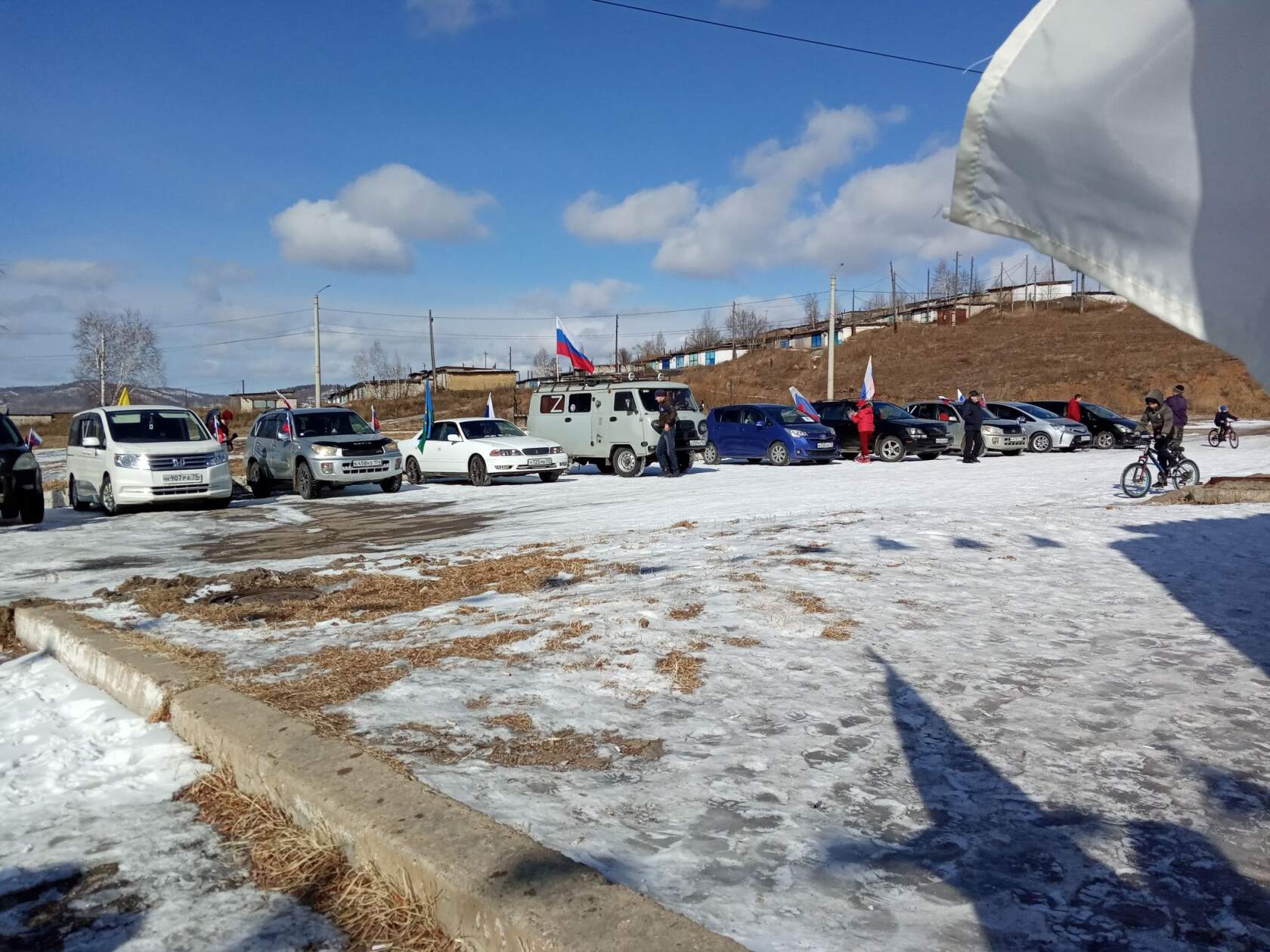         13 марта 2022г. в пгт.Жирекен состоялся автопробег «Своих не бросаем» – так жирекенцы выразили поддержку бойцам нашей армии, участвующим в спецоперации по защите Донбасса.       Свою гражданскую позицию выразили десятки автовладельцев, проехав по улицам посёлка на машинах с символикой «Z», «V»  и российским триколором.